                  СТАРШИЙ  ВОСПИТАТЕЛЬ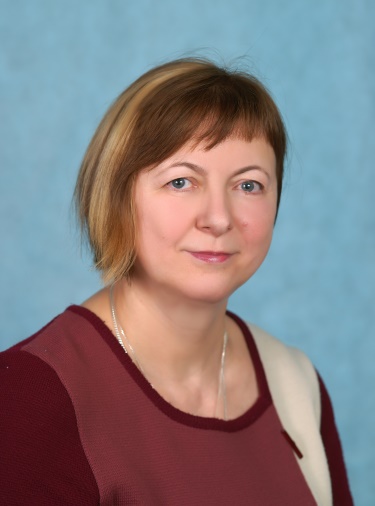       КУРТЮКИНА  МАРГАРИТА  СЕРГЕЕВНАКвалификация:  первая кв. кат. Приказ Мин. Обр. МО № 3318 от 21.12.2018гОбщий трудовой  стаж: 43 года                                                                                                                               Педагогический стаж работы: 39 лет                                                                    Образование: Высшее, МОПИ им. Н.К.Крупской , Квалификация: учитель математики. Специальность: математика ,  Диплом НВ № 541142, 22.07.1986г        Профессиональная переподготовка:  СОЮЗ  НП ВО «Институт международных социально- гуманитарных связей», «Дошкольная педагогика. Воспитатель дошкольной образовательной организации», Диплом № 772405043630 от 25.12.2016 г.,504 часа                                                                                           Курсы повышения квалификации: 2018г, «Добрый мир. Основы духовно- нравственного  воспитания в дошкольной образовательной организации ( в контексте ФГОС ДОО)», 72 часа.            2019г,«Соблюдение требований законодательства к информационной открытости и ведению официального сайта образовательной организации   в сети «Интернет», 72часа                                                                                 «Дошкольное образование: Система управления качеством образования в условиях реализации  ФГОС ДО», 72 часа                                                               Контактные телефоны:
Телефон: 8 (496)543-00-90
Телефон моб.: 8916-667-76-82e-mail: margarunja@mail.ru 